Mẫu 1: TRANG BÌATỔNG LIÊN ĐOÀN LAO ĐỘNG VIỆT NAM (size 14)TRƯỜNG ĐẠI HỌC TÔN ĐỨC THẮNG (Bold, size 14)KHOA … (Bold, size 14)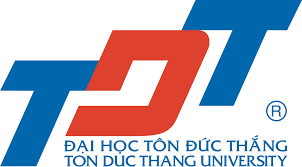 HỌ VÀ TÊN SINH VIÊN(BOLD, size 14)TÊN ĐỀ TÀI (BOLD, size 22 - 24)KHÓA LUẬN TỐT NGHIỆP/ĐỒ ÁN KỸ THUẬT 1/ĐỒ ÁN KỸ THUẬT 2(BOLD, size 22)NGÀNH KHOA HỌC MÔI TRƯỜNG/CÔNG NGHỆ KỸ THUẬT MÔI TRƯỜNG/BẢO HỘ LAO ĐỘNG	(BOLD, size 22)THÀNH PHỐ HỒ CHÍ MINH, NĂM … (BOLD, size 14)(Mẫu 2: TRANG PHỤ BÌA)TỔNG LIÊN ĐOÀN LAO ĐỘNG VIỆT NAM (size 14)TRƯỜNG ĐẠI HỌC TÔN ĐỨC THẮNG (Bold, size 14)KHOA … (BOLD, size 14)HỌ VÀ TÊN SINH VIÊN – MÃ SỐ SINH VIÊN(BOLD, size 14)TÊN ĐỀ TÀI (BOLD, size 22)KHÓA LUẬN TỐT NGHIỆP/ĐỒ ÁN KỸ THUẬT 1/ĐỒ ÁN KỸ THUẬT 2(BOLD, size 20)NGÀNH KHOA HỌC MÔI TRƯỜNG/ CÔNG NGHỆ KỸ THUẬT MÔI TRƯỜNG	(BOLD, size 20)               Người hướng dẫn   (size 14)                                       TS. Nguyễn Văn A            (BOLD, size 14)	THÀNH PHỐ HỒ CHÍ MINH, NĂM … (BOLD, size 14)(Mẫu 3: LỜI CẢM ƠN)LỜI CẢM ƠN(BOLD, size 16)Tôi xin chân thành cảm ơn 			TP. Hồ Chí Minh, ngày        tháng        năm 20     Tác giả(Ký tên và ghi rõ họ tên)(Mẫu 4-1: LỜI CAM ĐOAN)Công trình được hoàn thành tại Trường Đại học Tôn Đức Thắng.Cán bộ hướng dẫn khoa học: (Ghi rõ học hàm, học vị, họ tên và chữ ký)                 Khóa luận tốt nghiệp/Đồ án kỹ thuật 1/Đồ án kỹ thuật 2 được bảo vệ tại Hội đồng đánh giá Khóa luận tốt nghiệp/Đồ án kỹ thuật 1/Đồ án kỹ thuật 2 của Trường Đại học Tôn Đức Thắng vào ngày… /…/……Xác nhận của Chủ tịch Hội đồng đánh giá Khóa luận tốt nghiệp/Đồ án kỹ thuật 1/Đồ án kỹ thuật 2 và Trưởng khoa quản lý chuyên ngành sau khi nhận Khóa luận tốt nghiệp/Đồ án kỹ thuật 1/Đồ án kỹ thuật 2 đã được sửa chữa (nếu có).	CHỦ TỊCH HỘI ĐỒNG	TRƯỞNG KHOA        ………………………….			      ……………………………… (Mẫu 4-2: LỜI CAM ĐOAN)CÔNG TRÌNH ĐƯỢC HOÀN THÀNH TẠI TRƯỜNG ĐẠI HỌC TÔN ĐỨC THẮNG(Bold, size 16)Tôi xin cam đoan đây là công trình nghiên cứu của riêng tôi và được sự hướng dẫn khoa học của ………….………………………………………. Các nội dung nghiên cứu, kết quả trong đề tài này là trung thực và chưa công bố dưới bất kỳ hình thức nào trước đây. Những số liệu trong các bảng biểu phục vụ cho việc phân tích, nhận xét, đánh giá được chính tác giả thu thập từ các nguồn khác nhau có ghi rõ trong phần tài liệu tham khảo.Ngoài ra, trong Khóa luận tốt nghiệp/Đồ án kỹ thuật 1/Đồ án kỹ thuật 2 còn sử dụng một số nhận xét, đánh giá cũng như số liệu của các tác giả khác, cơ quan tổ chức khác đều có trích dẫn và chú thích nguồn gốc. Nếu phát hiện có bất kỳ sự gian lận nào tôi xin hoàn toàn chịu trách nhiệm về nội dung Khóa luận tốt nghiệp/Đồ án kỹ thuật 1/Đồ án kỹ thuật 2 của mình. Trường Đại học Tôn Đức Thắng không liên quan đến những vi phạm tác quyền, bản quyền do tôi gây ra trong quá trình thực hiện (nếu có).TP. Hồ Chí Minh, ngày    tháng     năm           Tác giả           (Ký tên và ghi rõ họ tên)(Mẫu 5: TÓM TẮT/ABSTRACT)TÊN ĐỀ TÀI TÓM TẮT(BOLD, size 16)(Time New Romans – 13)	TITLEABSTRACT(BOLD, size 16)(Time New Romans – 13)	(Mẫu 6: MỤC LỤC)MỤC LỤC(BOLD, size 16)DANH MỤC HÌNH VẼ	viiiDANH MỤC BẢNG BIỂU	ixDANH MỤC CÁC CHỮ VIẾT TẮT	xMỞ ĐẦU		11. Lý do chọn đề tài	12. Mục tiêu thực hiện đề tài	13. Đối tượng và phạm vi nghiên cứu	14. Nội dung nghiên cứu	15. Phương pháp nghiên cứu	16. Ý nghĩa khoa học, thực tiễn của đề tài	1CHƯƠNG 1. TỔNG QUAN	22.1	Giới thiệu	22.1.1	Tiểu mục	32.1.2	Footer	32.1.3	Hình trong luận văn	32.2	Nguyên lý chung	52.2.1	Bảng trong luận văn	52.2.1.1     Bảng 1	52.2.1.2     Bảng 2	52.2.2	Lỗi chính tả	52.2.3	Số chương trong luận văn	5CHƯƠNG 2. VẬT LIỆU VÀ PHƯƠNG PHÁP	63.1	Vật liệu nghiên cứu	63.2	Phương pháp nghiên cứu	6CHƯƠNG 3. KẾT QUẢ THỰC HIỆN	83.1	Kết quả 1	83.2	Kết quả 2	8KẾT LUẬN, KIẾN NGHỊ	9Kết luận	9Kiến nghị	9DANH MỤC TÀI LIỆU THAM KHẢO	11PHỤ LỤC	12(Mẫu 7: DANH MỤC HÌNH VẼ)DANH MỤC HÌNH VẼ(BOLD, size 16)Hình 1.1: Mạch khuếch đại E chung	4Hình 1.2: Mạch khuếch đại E riêng	4(Mẫu 8: DANH MỤC BẢNG BIỂU)DANH MỤC BẢNG BIỂU(BOLD, size 16)Bảng 1.1: Biến đo lường	5Bảng 1.2: Ví dụ	5(Mẫu 9: DANH MỤC CÁC CHỮ VIẾT TẮT)DANH MỤC CÁC CHỮ VIẾT TẮT(BOLD, size 16)(Sắp xếp theo thứ tự ABC)(Mẫu 10: CÁCH TRÌNH BÀY NỘI DUNG)MỞ ĐẦUCHƯƠNG 1. TỔNG QUANCHƯƠNG 2. VẬT LIỆU VÀ PHƯƠNG PHÁP NGHIÊN CỨU (BOLD, size 16)2.1. VẬT LIỆU NGHIÊN CỨU (BOLD, SIZE 13)2.1.1. Nguyên liệu (bold, size 13)2.1.2. Hóa chất, dung môi (bold, size 13)Bảng 2.1. Danh mục hóa chất dung môi sử dụng trong nghiên cứu.2.1.4. Thiết bị (bold, size 13)Bảng 2.2. Các thiết bị sử dụng trong nghiên cứu2.2. PHƯƠNG PHÁP NGHIÊN CỨU (BOLD, SIZE 13)2.3. PHƯƠNG PHÁP 1 (BOLD, SIZE 13)2.4. PHƯƠNG PHÁP 2 (BOLD, SIZE 13)2.4.1. Bước 1 (bold, size 13)2.4.1.1. Điều kiện 1 (in nghiêng, size 13)2.4.1.2. Điều kiện 2 (in nghiêng, size 13)Phòng thí nghiệmThực tiễn2.4.2. Bước 2 (bold, size 13)(Mẫu 10: MẪU NHÃN ĐĨA CD)Nhãn CD Khóa luận/Đồ án tốt nghiệp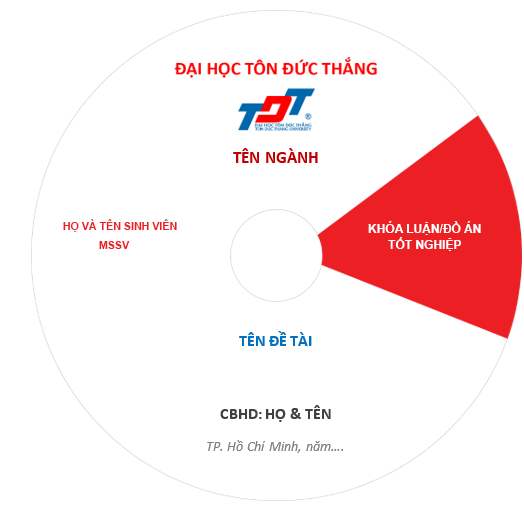 Chữ tắtChữ nguyênÝ nghĩaAFAsymetric factorHệ số bất đốiDĐVNDược điển Việt NamELSDEvaporative Light Scattering DetectorĐầu dò tán xạ ánh sáng bay hơiSTTHóa chất, dung môiĐộ tinh khiếtNhãn hiệuXuất xứ1MethanolPAGuangDongTrung Quốc2ChloroformPAChemsolViệt Nam3Acid sulfuricPAGuangDongTrung Quốc4MethanolHPLCJ.T.BakerUSA5AcetonitrileHPLCJ.T.BakerUSASTTThiết bịNhãn hiệuXuất xứ1Tủ sấyGallenKampAnh2Cân phân tích 5 số lẻMetlerUSA3Bể siêu âmBranson 5510Thụy Sĩ4Máy vortexVortex-Genie2USA6Hệ thống HPLCPerkin Elmer Series 200USA